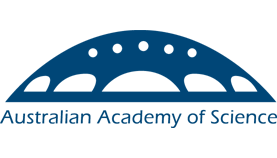 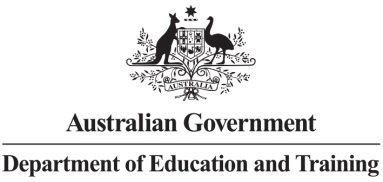 I. INTRODUCTIONThe Australia – Brazil PhD Research Internship will provide Brazilian first, second or third year PhD students (Brazilian citizens or permanent residents) first-hand research experience in Australia, orientation to the Australian culture, and an introduction to the science and research infrastructure of Australia. The eight-week program will take place from June to August 2017. The primary goals of the program are to introduce students to Australian science and research in the context of a research laboratory and to initiate personal relationships that will better enable them to collaborate in the future. The program is fully funded by the Australian Department of Education and Training and delivered by the Australian Academy of Science. This program is administered in Brazil by the Department of Education and Training at Australian Embassy, Brasilia and in Australia by the Australian Academy of Science. The Academy coordinates the payment of allowances, orientation and debriefing sessions in Canberra, and helps participants to move to host institutions.Contact for Information: education.brasilia@dfat.gov.auII. PREPARATIONHost institutions and researchers in AustraliaYou should remember that host researchers or institutions are not paid to host you. Therefore your technical contributions to their program will be most appreciated. Many program participants from other countries became highly recognised professionals after graduation and continue their relationship with Australian host researchers in many productive ways. A few tips regarding host institutions and research plans are provided below. How to find your host institution and researcher in AustraliaFirst, you need to talk to your research advisors or colleagues in your home institutions, who are active in the research areas of your interests. Many of them have contacts in Australia. The Australian Research Council (ARC) database allows you to search for research projects and researchers funded by the ARC at Australian universities since 2001. Please visit http://www.arc.gov.au/funded-grants and look for the ARC Grants Search Link. You may also check recent journal papers or conference proceeding papers in the areas of your interests. You can identify Australian institutions and researchers from published papers. What to discuss with your host researcher in AustraliaEight weeks pass very quickly, and you don’t want to “waste” the first part of your stay discussing potential projects and not working on the actual project itself. Therefore you are encouraged to make an effort both to create a research plan and to discuss its viability with your host scientist before you depart to Australia. It is well worth the time and effort. Research planWith your host researcher's agreement you may choose to continue your on-going research work or you may choose to work on their on-going or new research project. If you choose to work on a new research topic you may not be able to have tangible results at the end of the eight-week period. To make your visit to Australia productive in research, you may want to do the following:join one of the on-going projects in your host researcher's laboratoryteam up with one of the graduate students in their research groupread their publications and understand their methods and approaches decide on the scope and weekly schedule of your work, consulting with your host researcher before you arrive in Australia. FacilitiesAfter your research plan is made, you should check with the host researcher to confirm that equipment, facilities, or materials required for your research will be available to you during your visit.Other informationYou may get the most useful information about how to take the most out of the host institution from other Brazilian students, research staff, or visiting faculty who are currently there or have been there in the past. You may ask your host researcher to send you contact information about current or previous Brazilian researchers in the host institution, if any. You may also ask for information about possible professional visits during your stay (see section B) and housing arrangements (see section D).How to set up other professional visitsWe encourage participants to visit research institutions outside of their host laboratory to gain a broader understanding of the Australian scientific community in their fields and to create contacts for future research collaboration. Main resources for developing contacts in Australia are your advisor, professors and colleagues in Brazil.Make sure you consult with your department advisor and other appropriate individuals before you leave home and develop a list of researchers you would like to meet while in Australia. Letters of introduction provided by primary advisors to the Australian researchers are extremely useful in setting up research visits as this further solidifies potential research relationships. Your Australian host researcherPrior to your arrival, you should inform your host that you are interested in visiting other research institutions in Australia and ask them if they have suggestions as to which researchers would be beneficial for you to meet. If the host responds to this request, you can then politely ask if they would be willing to make the necessary introductions for you. Living AllowanceAUD$5,200 (approx. R$ 13,500 (as of 11 November 2016)Note: You will be responsible for paying for all lodging and meals in your host institution, transportation and incidental expenses.Housing ArrangementsYou should ask your host scientist in advance for detailed information about housing facilities and arrangements in the host institution, such as international lodging or dormitories. You should note that some institutions may not have enough housing facilities. You must make payments for the lodging at your host institution according to their rules and procedures. If you make your own housing arrangement outside of the lodging facilities at the host institution, you need to notify your host institution as soon as possible. The rental market in Australia is very tight and you need to make accommodation arrangements as early as possible.InsuranceIf you do not already have medical insurance that will cover you internationally you may wish to purchase the insurance arranged by the Academy. The insurance will cover doctor's charges, including in-hospital, hospital expenses, pharmaceutical costs and emergency ambulance costs. It is possible to get extra coverage that includes dental services, physiotherapy and more. The insurance does not cover pre-existing conditions. Details of the insurance coverage and claims procedure will be provided during the orientation period. The insurance premium (approximately AU$160 per month) will be deducted from your Academy living allowance. Important: some of you will be covered by your home institution’s insurance policy and will not need to have the Academy arrange medical insurance on your behalf. You should check with your home institution in the first instance. If you are not covered by your home institution’s insurance policy, you are strongly advised to ask the Academy to arrange insurance on your behalf. While it is acknowledged that the cost of insurance is expensive, it is much cheaper than the cost if you needed medical treatment during your time in Australia, and many of your host institutions will require evidence of insurance being arranged.Health and SafetyIf you wear eyeglasses or contact lenses, bring an extra pair of glasses or contact lenses with you for backup. You may also wish to bring a copy of your corrective lens prescription in the event you must have glasses made. Don't count on finding your specific brands of eye care products overseas - take them with you.If you take prescription medications regularly, and will be travelling with prescription drugs, bring a signed script or letter from your physician indicating your medical need(s) for the drug(s) and identify the drug(s) you will possess while travelling. If you require insulin and syringes, or have allergies and require epinephrine pens, you should look into the requirements for international travel with these paraphernalia.Please consult your personal health care provider about your trip (destination and time abroad). Ask your health provider to review your vaccination record and any other medical needs you might have. You should do this at least four to six weeks prior to departure. III. TRAVEL AND LOGISTICSThe program starts in June 2017 and ends in August 2017. The exact dates are to be confirmed. All participants in the program are expected to stay in Australia for the entire duration of the Program.The Academy highly recommends arriving in Australia at least a couple of days prior to the official starting date, if possible. The time difference between Australia and Brazil is of 13 hours.IV. OTHER USEFUL INFORMATION1. The fellowship will not be given to the participants if:　 (a) a false statement is found in the application documents.　 (b) an applicant's participation is cancelled by the host location.2. You are strongly encouraged to keep your host researchers/advisors advised of progress in your application status and build mutual expectations about your research plan.V. POTENTIAL HOST INSTITUTIONSAustralian UniversitiesCooperative Research Centres (CRCs)Commonwealth Scientific & Industrial Research Organisation (CISRO)Australian MuseumsAustralia Medical Research InstitutesOtherPlease note that this list may not contain information on all Australian research organisations. If you become aware of an organisation which is not listed, please contact the Academy and we will update this information. Additional institutions may be considered on a case-by-case basisAUSTRALIA'S UNIVERSITIES   Australian Catholic University - http://www.acu.edu.au Australian National University - http://www.anu.edu.auBond University - http://www.bond.edu.au Central Queensland University - http://www.cqu.edu.au Charles Darwin University – http://www.cdu.edu.auCharles Sturt University - http://www.csu.edu.au Curtin University of Technology - http://www.curtin.edu.au Deakin University - http://www.deakin.edu.au Edith Cowan University - http://www.ecu.edu.au Flinders University - http://www.flinders.edu.au Griffith University - http://www.gu.edu.au James Cook University - http://www.jcu.edu.au La Trobe University - http://www.latrobe.edu.au Macquarie University - http://www.mq.edu.au Monash University - http://www.monash.edu.au Murdoch University - http://www.murdoch.edu.au Queensland University of Technology - http://www.qut.edu.au Royal Melbourne Institute of Technology - http://www.rmit.edu.au Southern Cross University - http://www.scu.edu.au Swinburne University of Technology - http://www.swin.edu.au University of Adelaide - http://www.adelaide.edu.au University of Ballarat - http://www.ballarat.edu.au University of Canberra - http://www.canberra.edu.au University of Melbourne - http://www.unimelb.edu.au University of New England - http://www.une.edu.au University of New South Wales - http://www.unsw.edu.au University of Newcastle - http://www.newcastle.edu.au/ University of Notre Dame – http://www.nd.edu.auUniversity of Queensland - http://www.uq.edu.au University of South Australia - http://www.unisa.edu.au University of Southern Queensland - http://www.usq.edu.au University of Sydney - http://www.usyd.edu.au University of Tasmania - http://www.utas.edu.au University of Technology Sydney - http://www.uts.edu.au University of the Sunshine Coast - http://www.usc.edu.au University of Western Australia - http://www.uwa.edu.au University of Western Sydney - http://www.uws.edu.au University of Wollongong - http://www.uow.edu.au Victoria University - http://www.vu.edu.au COOPERATIVE RESEARCH CENTRES (CRCs)Advanced Manufacturing CRC - www.amcrc.com.auAntarctic Climate & Ecosystems CRC - www.acecrc.org.auAustralian Seafood CRC - www.seafoodcrc.comBushfire CRC- www.bushfirecrc.comCapital Markets CRC - www.cmcrc.comCAST CRC- www.cast.org.auCotton Catchment Communities CRC - www.cottoncrc.org.auCRC for Aboriginal and Torres Strait Islander Health - www.lowitja.org.auCRC for Advanced Automotive Technology - www.autocrc.comCRC for Advanced Composite Structures - www.crc-acs.com.auCRC for Asthma and Airways - www.asthmacrc.org.auCRC for Beef Genetic Technologies - www.beefcrc.org.auCRC for Biomarker Translation - www.biomarkercrc.com.auCRC for Biomedical Imaging Development - www.crcbid.com.auCRC for Cancer Therapeutics - www.cancercrc.comCRC for Contamination Assessment and Remediation of the Environment (CARE) - www.crccare.comCRC for Forestry - www.crcforestry.com.auCRC for Greenhouse Gas Technologies - www.co2crc.com.auCRC for High Integrity Australian Pork -  www.porkcrc.com.auCRC for Infrastructure and Engineering Asset Management (CIEAM) - www.cieam.comCRC for Mental Health - www.mentalhealth.comCRC for National Plant Biosecurity - www.crcplantbiosecurity.com.auCRC for Optimising Resource Extraction - www.crcore.org.au  CRC for Polymers - www.crcp.com.auCRC for Rail Innovation - www.railcrc.net.auCRC for Remote Economic Participation - www.crc-rep.com.au CRC for Sheep Industry Innovation - www.sheepcrc.org.auCRC for Spatial Information - www.crcsi.com.au CRC Mining - www.crcmining.com.auDairy Futures CRC - www.dairyfuturescrc.com.auDeep Exploration Technologies CRC - www.detcrc.com.auEnergy Pipelines CRC - www.epcrc.com.auEnvironmental Biotechnology CRC - www.ebcrc.com.aueWater CRC - www.ewatercrc.com.auFuture Farm Industries CRC - www.futurefarmonline.com.auInvasive Animals CRC - www.invasiveanimals.com &  www.feral.org.auOral Health CRC - www.oralhealthcrc.org.au Parker CRC for Integrated Hydrometallurgy Solutions - www.parkercentre.com.auPoultry CRC - www.poultrycrc.com.auSmart Services CRC - www.smartservicescrc.com.auThe HEARing CRC - www.hearingcrc.orgThe Vision CRC - www.visioncrc.orgWound Management Innovation CRC - www.woundcrc.comYoung and Well CRC - www.yawcrc.org.auCOMMONWEALTH SCIENTIFIC & INDUSTRIAL RESEARCH ORGANISATION (CSIRO)Atmospheric Research - http://www.dar.csiro.au/ 
Australia Telescope National Facility - http://www.atnf.csiro.au/ 
Earth Science and Resource Engineering - http://www.dpr.csiro.auEnergy Technology - http://www.det.csiro.au/ 
Entomology - http://www.ento.csiro.au/ 
Exploration and Mining - http://www.dem.csiro.au/ 
Food and Nutritional Sciences Australia - http://www.foodscience.csiro.au/
Forestry and Forest Products - http://www.ffp.csiro.au/ 
Land and Water - http://www.clw.csiro.au/ 
Livestock Industries - http://www.csiro.au/index.asp?type=division&id=Livestock%20Industries 
Manufacturing and Infrastructure Technology - http://www.cmit.csiro.au/ 
Marine Research - http://www.marine.csiro.au/ 
Mathematical and Information Sciences - http://www.cmis.csiro.au/ 
Minerals - http://www.minerals.csiro.au/ 
Molecular Science - http://www.csiro.au/index.asp?type=division&id=Molecular%20Science 
Plant Industry - http://www.pi.csiro.au/ 
Sustainable Ecosystems - http://www.cse.csiro.au/ 
Telecommunications and Industrial Physics - http://www.tip.csiro.au/Textile and Fibre Technology - http://www.tft.csiro.au/ AUSTRALIAN MUSEUMSWestern Australia Museum - http://www.museum.wa.gov.au/ 
Museum and Art Gallery of the Northern Territory - http://www.dcdsca.nt.gov.au/ 
South Australian Museum - http://www.samuseum.sa.gov.au/ 
Australian Museum - http://www.austmus.gov.au/ 
Melbourne Museum - http://melbourne.museum.vic.gov.au/ 
National Museum of Australia - http://www.nma.gov.au/ 
Tasmanian Art Gallery and Museum - http://www.tmag.tas.gov.au/Queensland Museum - http://www.qm.qld.gov.au/ AUSTRALIA MEDICAL RESEARCH INSTITUTESCentre for Medical Radiation Physics – http://www.uow.edu.au/eng/phys/cmrp/index.html
Garvan Institute of Medical Research - http://www.garvan.org.au/
John Curtin School of Medical Research - http://jcsmr.anu.edu.au/
Neuroscience Research Australia (previously Prince of Wales Medical Research Institute) - http://www.neura.edu.au/
Queensland Institute of Medical Research - http://www.qimr.edu.au/ 
St. Vincent's Institute of Medical Research - http://www.svimr.unimelb.edu.au/ 
The Walter and Eliza Hall Institute of Medical Research - http://www.wehi.edu.au/
The Western Australian Institute for Medical Research - http://www.waimr.uwa.edu.au/
Victor Chang Cardiac Research Institute – http://www.victorchang.edu.au/home/ Western Australian Biomedical Research Institute – http://wabri.org.auWomen’s and Children’s Health Research Institute – http://www.wchri.com.auOTHERAustralian Antarctic Division - http://www.antarctica.gov.au/	Australian Astronomical Observatory - http://www.aao.gov.au/ Australian Institute of Marine Science - http://www.aims.gov.au/ Australian Nuclear Science and Technology Organisation (ANSTO) - http://www.ansto.gov.au/Bragg Institute - http://www.ansto.gov.au/research/bragg_institute
Geological Survey of New South Wales - http://www.resources.nsw.gov.au/geological National ICT Australia - http://nicta.com.au/
Park Centre, Western Australia - http://www.parkercentre.com.au/ 
The Bionic Ear Institute - http://www.bionicear.org/
Dr. Robert Shepherd - http://www.findanexpert.unimelb.edu.au/researcher/person15914.html
Dr. James Fallon - http://www.findanexpert.unimelb.edu.au/researcher/person15512.html  